PART 2CONSTRUCTION SITE OPERATORSTYPES OF OPERATORS           Owner/Developer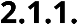 An owner or developer of a project is a primary permittee. This person has operational or design control over construction plans and specifications, including the ability to make modifications to those plans and specifications. This person may include, but is not limited to, a developer, landowner, realtor, commercial builder, homebuilder, etc. This person may be an individual, a corporate entity, or a governmental entity. An owner’s or developer’s responsibility to comply with requirements of this permit extends until permit coverage is terminated in accordance with requirements of Part 9.The site-wide permittee is the first primary permittee to apply for coverage at the site. There may be other primary permittees for a project, but there is only one site-wide permittee. Where there are multiple operators associated with the same project, all operators are required to obtain permit coverage. Once covered by a permit, all such operators are to be considered as co-permittees if their involvement in the construction activities affects the same project site and are held jointly and severally responsible for complying with the permit.          Commercial BuildersA commercial builder can be a primary or secondary permittee at a construction site.A commercial builder who purchases one or more lots from a primary permittee for the purpose of constructing and selling a structure4 and has design or operational control over construction plans and specifications for that portion of the site, or is hired by an end user, such as a lot owner who may not be a permittee, must obtain coverage in one of the following ways:The site-wide permittee may transfer coverage to the commercial builder, for the entire site or just the acreage/lots the builder has purchased;4 e.g., residential house, non-residential structure, commercial building, industrial facility, etc.The commercial builder may submit a new NOI for the acreage purchased, following requirements in Section 3.1.4; orThe commercial builder may be hired by the primary permittee or a lot owner to build a structure, or by mutual agreement build on the site under the existing coverage of the site-wide permittee. In this case, the commercial builder signs the primary permittee’s NOI and SWPPP as a contractor (see Section 2.1.3) and is considered a secondary permittee.          ContractorsA contractor is considered a secondary permittee. This person has day-to-day operational control of the activities necessary to ensure compliance with the SWPPP or other permit conditions (e.g., the contractor is authorized to direct workers at a site to carry out activities required by the SWPPP or comply with other permit conditions). A contractor may be:a general contractora grading contractoran erosion control contractora  sub-contractor  responsible  for  land  disturbing  activities  or  erosion prevention and sediment control (EPSC) implementation and maintenancea commercial builder hired by the primary permittee.The contractor may need to include in their contract with the party that hired them specific details for the contractor’s responsibilities concerning EPSC measures. This includes the ability of the contractor to make EPSC modifications. The contractor should sign the NOI and SWPPP associated with the construction project at which they will be an operator, and submit an NOI to the division indicating their intent to be added to the existing site coverage as an operator.RESPONSIBILITIES OF OPERATORSA permittee may meet one or more of the operational control components in the definition of “operator” found in Subpart 2.1. Either Section 2.2.1 or 2.2.2, or both, will apply depending on the type of operational control exerted by an individual permittee.          Permittees with Design ControlPermittees with operational control over construction plans and specifications at the construction site, including the ability to make modifications to those plans and specifications, must ensure that:the project specifications meet the minimum requirements of Part 5 (stormwater pollution prevention plan - SWPPP) and all other applicable conditions;the SWPPP indicates the areas of the project where they have operational control;all other permittees implementing and maintaining portions of the SWPPP impacted by any changes made to the plan are notified of such modifications in a timely manner;all common BMPs (i.e., sediment treatment basin and drainage structures) necessary for the prevention of erosion or control of sediment are maintained and effective until all construction is complete and all disturbed areas in the entire project are stabilized, unless permit coverage has been obtained and responsibility has been taken over by a new primary permittee; andall operators on the site have permit coverage, if required, and are complying with the SWPPP.If parties with day-to-day operational control of the construction site have not been identified at the time the comprehensive SWPPP is initially developed, the permittee with operational control shall be considered to be the responsible person until a supplemental NOI is submitted identifying the new operators (see Section 3.1.4). These new operators (e.g., general contractor, utilities contractors, sub-contractors, erosion control contractors, hired commercial builders) are considered secondary permittees. The SWPPP must be updated to reflect the addition of new operators.          Permittees with Day-to-Day Operational ControlPermittees with day-to-day operational control of the activities necessary to ensure compliance with the SWPPP or other permit conditions must ensure that:the SWPPP for portions of the project where they are operators meets the requirements of Part 5 and identifies the parties responsible for implementing the control measures identified in the plan;the SWPPP indicates areas of the project where they have operational control over day-to-day activities; andmeasures in the SWPPP are adequate to prevent soil erosion and control any sediment that may result from their earth disturbing activity.Permittees with operational control over only a portion of a larger construction project are responsible for compliance with all applicable terms and conditions of this permit as it relates to their activities on their portion of the construction site. This includes, but is not limited to, implementation of Best Management Practices (BMPs) and other controls required by the SWPPP. Permittees shall ensure either directly or through coordination with other permittees, that their activities do not render another person's pollution control ineffective. All permittees must implement their portions of a comprehensive SWPPP.